Majoriaq 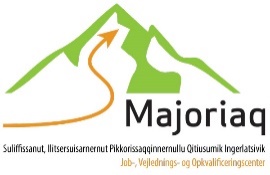 Box     postnummer   illoqarfik.        Oqarasuaat .     Email:  lAteq:Najugaq : Qallunaat Nunaannut højskolerusullutit qinnuteqarsimavutit.Majoriaq  ………………-mi  aqqutissiuisoq …………… oqaloqatigerusuppaatit , paasissutissanik nutaanik  qinnuteqaatinnut qulaajaanissamut atugassaq,  taammaammat   Majoriamut aggersarneqarputit  (ulloq , piffissarlu…………….. Oqaloqatigineqarnermi uku  sammineqarumaarput Oqaatsinik piareersimaneq Inuttut      piareersimaneq Oqaloqatigineqareeruit Qallunaat Nunaannut  Højskoleriarnissamut qinnuteqaatit  aalajagiiffigineqarumaarpoq. Allakkatigullu akineqarumaarpoq akuerineqarnissaa  imaluunniit itigartitsineqarnera.Aqqutissiuisup atia 